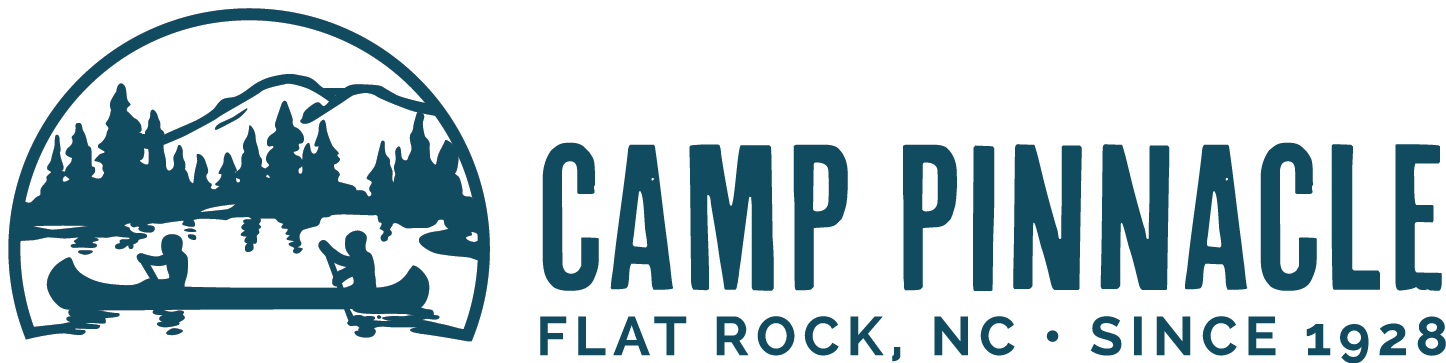 Wedding Day Coordinator ContractWedding date: _________________ Anticipated number of guests: _________Couples’ Names: 								Address:									Email 1: 									Email 2 : 									Telephone 1: 									Telephone 2: 									Ceremony location: 								Ceremony Time: 				Reception Time: 								Services providedBefore the wedding dayUnlimited phone and email communication from the date of contract1–2 weeks before the wedding day, we will call all vendors to verify details of their services and any remaining balancesAssist with guest check-in on FridayWedding dayUnlimited service throughout the dayProvide emergency bridal kitManage vendors per your instructorsManage vendor setup at the ceremony and reception sitesOrganize and distribute all personal flowers to wedding party, family members, and special guestsPlace table names, place cards, favors, etc. per your instructionsEnsure payment of vendor tips and balancesConditionsIt is your responsibility to make the selections of vendors; we will implement your selections.It is your responsibility to provide us with contact names, telephone numbers, and scheduled timetables for all vendors involved in the wedding ceremony and reception no later than 14 days prior to the wedding.It is your responsibility to notify us of any changes in a timely manner.Please complete the Vendor Information sheet as thoroughly as possible and return it with your contract and deposit. Additional vendor information can be filled in at a later date. It is your responsibility to provide us with copies of vendor contracts for all vendors listed on your Vendor Information sheet.Payment AmountThe agreed-upon fee for the Wedding Day Coordinator Service is $800. A $100 deposit is due at contract signing. The remaining balance of $700 is due upon arrival at Camp Pinnacle for your event.Cancellation PolicyCancellation of these services less than 30 days prior to your wedding date will result in the loss of your $100 deposit. Your deposit is fully refundable if cancellation occurs more than 30 days prior to your wedding date.We look forward to working with you and helping make your wedding a wonderful and unforgettable experience!Signature 1: 								Date: 				Signature 2: 								Date: 				Coordinator’s signature: 						Date: 				Please keep one copy for your records, and return the other signed copy, along with the Vendor Information sheet and your $100 deposit, to:Michelle ZimmerPO Box 1339Flat Rock, NC 28731Wedding Day Coordinator Contract: Vendor InformationWedding date:___________________Name: 							Name: 						Vendors may be added up to 14 days prior to your wedding date. We require copies of vendor contracts for all vendors listed below. Officiant: 					Email: 						Phone: 					Bakery: 					Email: 						Phone: 					Musicians: 					Email: 						Phone: 					Caterer: 					Email: 						Phone: 					Photographer: 				Email: 						Phone: 					Florist: __________________________________________________________________Email: 						Phone: 					DJ/Band: 			________	                           					______Email: 						Phone: 					Transportation: 	_____________	                                                					______Email: 						Phone: 					Videographer: 		_______	                           						Email: 						Phone: 					Additional vendor: 		________	                           						Email: 						Phone 						Additional vendor: 		_______	                           		   				Email: 						Phone 						Additional vendor: 				              						Email: 						Phone 			_____________	